提醒的話：1. 請同學詳細填寫，這樣老師較好做統整，學弟妹也較清楚你提供的意見，謝謝！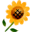 2. 甄選學校、科系請填全名；甄選方式與過程內容書寫不夠請續寫背面。         3. 可直接上輔導處網站https://sites.google.com/a/yphs.tw/yphsc/「甄選入學」區下載本表格，    以電子檔郵寄至yphs316@gmail.com信箱，感謝你！　　　　　              甄選學校甄選學校淡江大學淡江大學淡江大學淡江大學甄選學系甄選學系教育科技系教育科技系學生學測分數國英數社自總■大學個人申請□科技校院申請入學□軍事校院■大學個人申請□科技校院申請入學□軍事校院■大學個人申請□科技校院申請入學□軍事校院□正取■備取□未錄取□正取■備取□未錄取學測分數108811744■大學個人申請□科技校院申請入學□軍事校院■大學個人申請□科技校院申請入學□軍事校院■大學個人申請□科技校院申請入學□軍事校院□正取■備取□未錄取□正取■備取□未錄取甄選方式與過程■面試佔(    40　%)一、形式：（教授：學生）人數=（ 3 ：　1），方式： 三關一次 1:1                          二、題目：1.(1)你當過畢冊編輯委員?     那你們是要做什麼?(從備審問)  (2)請說服我為什麼要讓你進入該科系  (3)還有申請其他校系嗎?2.(1)請用三個形容詞形容自己(答:開朗、主動、負責任)     從什麼地方可以看得出我主動  (2)有使用過任何教學軟體或APP?  (3)未來想從事什麼樣的工作  (4)還有申請其他校系嗎?3.(1)請用30秒介紹你的學校和高中3年讓你感到驕傲的事  (2)為什麼想進入教科  (3)學測幾級分  (4)哪一個學科最好?  (5)還有申請其他校系嗎?■備審資料佔(   30  %)   或  □術科實作佔(     %)  或  □筆試佔(     %)□其他佔(     %)請註明其他方式，如：小論文■面試佔(    40　%)一、形式：（教授：學生）人數=（ 3 ：　1），方式： 三關一次 1:1                          二、題目：1.(1)你當過畢冊編輯委員?     那你們是要做什麼?(從備審問)  (2)請說服我為什麼要讓你進入該科系  (3)還有申請其他校系嗎?2.(1)請用三個形容詞形容自己(答:開朗、主動、負責任)     從什麼地方可以看得出我主動  (2)有使用過任何教學軟體或APP?  (3)未來想從事什麼樣的工作  (4)還有申請其他校系嗎?3.(1)請用30秒介紹你的學校和高中3年讓你感到驕傲的事  (2)為什麼想進入教科  (3)學測幾級分  (4)哪一個學科最好?  (5)還有申請其他校系嗎?■備審資料佔(   30  %)   或  □術科實作佔(     %)  或  □筆試佔(     %)□其他佔(     %)請註明其他方式，如：小論文■面試佔(    40　%)一、形式：（教授：學生）人數=（ 3 ：　1），方式： 三關一次 1:1                          二、題目：1.(1)你當過畢冊編輯委員?     那你們是要做什麼?(從備審問)  (2)請說服我為什麼要讓你進入該科系  (3)還有申請其他校系嗎?2.(1)請用三個形容詞形容自己(答:開朗、主動、負責任)     從什麼地方可以看得出我主動  (2)有使用過任何教學軟體或APP?  (3)未來想從事什麼樣的工作  (4)還有申請其他校系嗎?3.(1)請用30秒介紹你的學校和高中3年讓你感到驕傲的事  (2)為什麼想進入教科  (3)學測幾級分  (4)哪一個學科最好?  (5)還有申請其他校系嗎?■備審資料佔(   30  %)   或  □術科實作佔(     %)  或  □筆試佔(     %)□其他佔(     %)請註明其他方式，如：小論文■面試佔(    40　%)一、形式：（教授：學生）人數=（ 3 ：　1），方式： 三關一次 1:1                          二、題目：1.(1)你當過畢冊編輯委員?     那你們是要做什麼?(從備審問)  (2)請說服我為什麼要讓你進入該科系  (3)還有申請其他校系嗎?2.(1)請用三個形容詞形容自己(答:開朗、主動、負責任)     從什麼地方可以看得出我主動  (2)有使用過任何教學軟體或APP?  (3)未來想從事什麼樣的工作  (4)還有申請其他校系嗎?3.(1)請用30秒介紹你的學校和高中3年讓你感到驕傲的事  (2)為什麼想進入教科  (3)學測幾級分  (4)哪一個學科最好?  (5)還有申請其他校系嗎?■備審資料佔(   30  %)   或  □術科實作佔(     %)  或  □筆試佔(     %)□其他佔(     %)請註明其他方式，如：小論文■面試佔(    40　%)一、形式：（教授：學生）人數=（ 3 ：　1），方式： 三關一次 1:1                          二、題目：1.(1)你當過畢冊編輯委員?     那你們是要做什麼?(從備審問)  (2)請說服我為什麼要讓你進入該科系  (3)還有申請其他校系嗎?2.(1)請用三個形容詞形容自己(答:開朗、主動、負責任)     從什麼地方可以看得出我主動  (2)有使用過任何教學軟體或APP?  (3)未來想從事什麼樣的工作  (4)還有申請其他校系嗎?3.(1)請用30秒介紹你的學校和高中3年讓你感到驕傲的事  (2)為什麼想進入教科  (3)學測幾級分  (4)哪一個學科最好?  (5)還有申請其他校系嗎?■備審資料佔(   30  %)   或  □術科實作佔(     %)  或  □筆試佔(     %)□其他佔(     %)請註明其他方式，如：小論文■面試佔(    40　%)一、形式：（教授：學生）人數=（ 3 ：　1），方式： 三關一次 1:1                          二、題目：1.(1)你當過畢冊編輯委員?     那你們是要做什麼?(從備審問)  (2)請說服我為什麼要讓你進入該科系  (3)還有申請其他校系嗎?2.(1)請用三個形容詞形容自己(答:開朗、主動、負責任)     從什麼地方可以看得出我主動  (2)有使用過任何教學軟體或APP?  (3)未來想從事什麼樣的工作  (4)還有申請其他校系嗎?3.(1)請用30秒介紹你的學校和高中3年讓你感到驕傲的事  (2)為什麼想進入教科  (3)學測幾級分  (4)哪一個學科最好?  (5)還有申請其他校系嗎?■備審資料佔(   30  %)   或  □術科實作佔(     %)  或  □筆試佔(     %)□其他佔(     %)請註明其他方式，如：小論文■面試佔(    40　%)一、形式：（教授：學生）人數=（ 3 ：　1），方式： 三關一次 1:1                          二、題目：1.(1)你當過畢冊編輯委員?     那你們是要做什麼?(從備審問)  (2)請說服我為什麼要讓你進入該科系  (3)還有申請其他校系嗎?2.(1)請用三個形容詞形容自己(答:開朗、主動、負責任)     從什麼地方可以看得出我主動  (2)有使用過任何教學軟體或APP?  (3)未來想從事什麼樣的工作  (4)還有申請其他校系嗎?3.(1)請用30秒介紹你的學校和高中3年讓你感到驕傲的事  (2)為什麼想進入教科  (3)學測幾級分  (4)哪一個學科最好?  (5)還有申請其他校系嗎?■備審資料佔(   30  %)   或  □術科實作佔(     %)  或  □筆試佔(     %)□其他佔(     %)請註明其他方式，如：小論文■面試佔(    40　%)一、形式：（教授：學生）人數=（ 3 ：　1），方式： 三關一次 1:1                          二、題目：1.(1)你當過畢冊編輯委員?     那你們是要做什麼?(從備審問)  (2)請說服我為什麼要讓你進入該科系  (3)還有申請其他校系嗎?2.(1)請用三個形容詞形容自己(答:開朗、主動、負責任)     從什麼地方可以看得出我主動  (2)有使用過任何教學軟體或APP?  (3)未來想從事什麼樣的工作  (4)還有申請其他校系嗎?3.(1)請用30秒介紹你的學校和高中3年讓你感到驕傲的事  (2)為什麼想進入教科  (3)學測幾級分  (4)哪一個學科最好?  (5)還有申請其他校系嗎?■備審資料佔(   30  %)   或  □術科實作佔(     %)  或  □筆試佔(     %)□其他佔(     %)請註明其他方式，如：小論文■面試佔(    40　%)一、形式：（教授：學生）人數=（ 3 ：　1），方式： 三關一次 1:1                          二、題目：1.(1)你當過畢冊編輯委員?     那你們是要做什麼?(從備審問)  (2)請說服我為什麼要讓你進入該科系  (3)還有申請其他校系嗎?2.(1)請用三個形容詞形容自己(答:開朗、主動、負責任)     從什麼地方可以看得出我主動  (2)有使用過任何教學軟體或APP?  (3)未來想從事什麼樣的工作  (4)還有申請其他校系嗎?3.(1)請用30秒介紹你的學校和高中3年讓你感到驕傲的事  (2)為什麼想進入教科  (3)學測幾級分  (4)哪一個學科最好?  (5)還有申請其他校系嗎?■備審資料佔(   30  %)   或  □術科實作佔(     %)  或  □筆試佔(     %)□其他佔(     %)請註明其他方式，如：小論文■面試佔(    40　%)一、形式：（教授：學生）人數=（ 3 ：　1），方式： 三關一次 1:1                          二、題目：1.(1)你當過畢冊編輯委員?     那你們是要做什麼?(從備審問)  (2)請說服我為什麼要讓你進入該科系  (3)還有申請其他校系嗎?2.(1)請用三個形容詞形容自己(答:開朗、主動、負責任)     從什麼地方可以看得出我主動  (2)有使用過任何教學軟體或APP?  (3)未來想從事什麼樣的工作  (4)還有申請其他校系嗎?3.(1)請用30秒介紹你的學校和高中3年讓你感到驕傲的事  (2)為什麼想進入教科  (3)學測幾級分  (4)哪一個學科最好?  (5)還有申請其他校系嗎?■備審資料佔(   30  %)   或  □術科實作佔(     %)  或  □筆試佔(     %)□其他佔(     %)請註明其他方式，如：小論文■面試佔(    40　%)一、形式：（教授：學生）人數=（ 3 ：　1），方式： 三關一次 1:1                          二、題目：1.(1)你當過畢冊編輯委員?     那你們是要做什麼?(從備審問)  (2)請說服我為什麼要讓你進入該科系  (3)還有申請其他校系嗎?2.(1)請用三個形容詞形容自己(答:開朗、主動、負責任)     從什麼地方可以看得出我主動  (2)有使用過任何教學軟體或APP?  (3)未來想從事什麼樣的工作  (4)還有申請其他校系嗎?3.(1)請用30秒介紹你的學校和高中3年讓你感到驕傲的事  (2)為什麼想進入教科  (3)學測幾級分  (4)哪一個學科最好?  (5)還有申請其他校系嗎?■備審資料佔(   30  %)   或  □術科實作佔(     %)  或  □筆試佔(     %)□其他佔(     %)請註明其他方式，如：小論文心得與建議◎備審資料製作建議：◎整體準備方向與建議：◎備審資料製作建議：◎整體準備方向與建議：◎備審資料製作建議：◎整體準備方向與建議：◎備審資料製作建議：◎整體準備方向與建議：◎備審資料製作建議：◎整體準備方向與建議：◎備審資料製作建議：◎整體準備方向與建議：◎備審資料製作建議：◎整體準備方向與建議：◎備審資料製作建議：◎整體準備方向與建議：◎備審資料製作建議：◎整體準備方向與建議：◎備審資料製作建議：◎整體準備方向與建議：◎備審資料製作建議：◎整體準備方向與建議：E-mail手機